PROGRESS CHECK 3 (8th grade)                               Name, surname: _______________Future arrangements – Spodnje povedi dopolni s časom Present Continuous za prihodnost.What time _______________________ (you / meet) Steve this evening?My father _______________________ (have) an important meeting this afternoon.Fiona can’t visit us next week. She _______________________ (travel) to Spain on Friday.My parents won’t be at home tomorrow evening. They ________ both _______________ (work) late.I am not busy tonight. I ______________________ (not do) anything special.We __________________ (meet) in front of the cinema at quarter to seven.Complete the sentences. Use will or going to. – Dopolni s prihodnjikom z will ali going to.It is getting late! – Ok, we _________________________ (finish) this tomorrow.Anna is ______________________ (get) a job in the summer because she wants to buy a car.Why __________ you ______________________ (paint) your bedroom? I like the colour you’ve got now.We haven’t got any bread. I ___________________ (go) to the baker’s.The Grants _______________________ (take) Anna to a special theatre show next week.I think that life in the future ______________________ (not be) very different from today.First conditional – pogojnik za prihodnost.  Smiselno dopolni povedi. (pred if ni vejice!)If you eat too many sweets, ____________________________________________________.Your mum will be very angry if ________________________________________________.If the weather is nice tomorrow, ________________________________________________.Jack will come to the party if _________________________________________________.First conditional – Dopolni s parvo obliko glagola (present simple ali will future).I _____________________ (call) you tomorrow if I ______________________ (have) time.John _____________________ (arrive) at 9:20 if the plane _____________________ (be) on time.If I _________________ (have) enough money, I______________________ (buy) a new computer.If you ___________________ (not finish) the project today, you ___________________ (have to) do it during the weekend.We ____________________ (miss) the buss if we ________________________ (not leave) soon.Adjective/verb + preposition. Fill in the right prepositions. – Dopolni s pravimi predlogi.at (2x)                  for            to              about                       with(2x)                    on            of                  inI don’t agree ___________________ Jack. I think he is wrong.I’m really bad ___________________ chess. I always lose the game.Everyone was looking ______________ Sarah when she slipped on the stairs. She was really embarrassed.Can you help me look ____________________ my telephone? I lost it somewhere on the grass.My sister is really interested _________________ art. He is really worried ____________________ the test tomorrow.It’s too dark in here. I will switch the lights____________________.I’m really scared ___________________ dogs. What kind of music do you like listening ____________?Who is she going to the cinema __________?Put the words in the right order and make polite requests. – Iz danih iztočnic tvori vljudne prošnje.use / please/ car/ can/ your/ I ______________________________________________________________?help/ could/ me/ exercise/ with/ you/ this_____________________________________________________________________?orange/ and /please/ a/ hamburger /I’d /juice/ like/ an______________________________________________________________________.you / the / tell / can/ me / please/ time ______________________________________________________________________?the/ please/ like/ for/ chocolate mousse/ I’d / dessert______________________________________________________________________.Sports equipment – Smselno dopolni z izrazi za športno opremo.You should wear good r_______________ s________________ when you go jogging.You must wear a h___________________ to protect your head when you go skiing.When people go diving in cold water, they wear a w____________________.If you want to protect your eyes under water, you should wear g_____________________.A t___________________ is comfortable to wear for almost any sports activity.Buying clothes – smiselno dopolni dialog v trgovini z oblačili.Shop assistant: Hello. How can I ___________________ you?Customer: I need some jeans. Can you show me some models?Shop assistant: What ___________________ do you take?Customer: Medium, I think.Shop assistant: Do you like these? We just got them yesterday.Customer: Yes, they are nice. Can I ________________them on?Shop assistant: Of course. The ___________________ rooms are over there, next to the window.Customer: Thank you. LATERShop assistant: How are they?Customer: Oh, they’re just the right size. I’ll __________________ them.Shop assistant: That will be 29 €. Shall I put them in a bag for you?Customer: Yes, please.Australia – spodnje besedilo smiselno dopolni z besedami iz okvira.The first Australians were called _________________________.The dry land in the central part of the continent is called the __________________.When the people in the outback are ________________, they call the ‘Flying Doctor.’In 1770 a British ____________________, Captain James Cook, landed on the east coast of Australia and ________________ it New South Wales.In 1788 the first ‘prison ships’ arrived with the first British ___________________ who were convicts!Nowadays, ______________________ from all over the world come to live in Australia.Australia produces the largest part of the world’s ____________________ and it has the world’s longest __________________ to protect the sheep from dingoes. At the table – vocabulary. Match the English words with their definitions. – Poveži besede z ustreznimi opisi.Translate into Slovene. – Prevedi v slovenščino.I’m keeping my fingers crossed for you. ___________________________________________________________Your forgetfulness is driving me mad. _____________________________________________________________Each Olympic ring represents one continent. ________________________________________________________Nearly 300 competitors took part in the first modern Olympics. _________________________________________The Olympic Games take place every four years in a different city. _____________________________________________________________________________________________Penny Grant wants to raise money for the charity Oxfam.Preberi besedilo in spodnje trditve označi kot pravilne(T), napačne (F) ali podatek ni dan (NG).         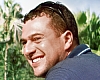 First Tourist Heading for MarsFebruary 21, 2030 - At a press conference today it was announced that the first tourist heading for Mars will be the 38-year-old  businessman Patrick Clifford. He will leave the Earth in June and set his foot on the surface of Mars in November 2032, together with the other 6 astronauts assigned for the mission to further explore the planet. Patrick has now two years of training ahead of him to get ready for the trip. He will spend five months getting to Mars and another 600 days there before he can go back home. Patrick is of course very excited:                       "This has been my dream since I was four and seeing the first man on Mars 10 years ago made me realize that it was possible." Patrick sold his own company to get the money for making his dream come true.
 	So, how is he going to spend his 600 days on the red planet? "Well, since I don't have a job when I get back after selling my company, I have plenty of time to come up with a new business idea", he says and laughs. Maybe he can start building the first hotel there, but he probably shouldn't expect too many guests until space travelling gets cheaper.Writing. Imagine you’re going to spend a month abroad. What will it be like? What are your worries? What and who will you miss? Write your ideas, use 50 – 80 words. I’m going to spend a month in _______________. I think it’ll be _____________. I might feel __________________________________________________________________. I’ll probably miss ________________________________________________________________________________________________________________________________________________________________________________________________________________________________________________________________________________________________________________________________________________________________________________________________________________________________________________________________________________________________________________________________________________________________________________________________________________________________________________________________________________________________________________________________________________________________________________________________________________________________________________________________________________________________________________________________________________________________________________________________________________________Dopolni poimenovanja predmetov na sliki.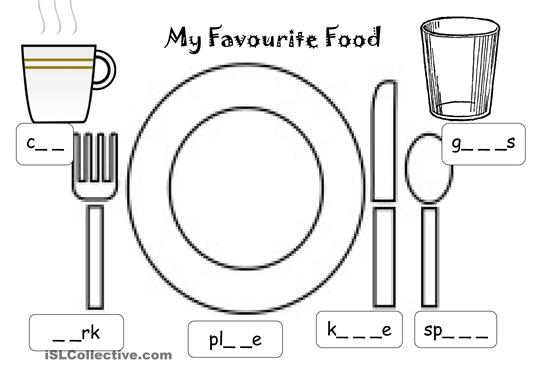 Napiši besedo, ki ustreza opisu.You use it to wipe your mouth after the meal. _________________________It is a small spoon. ____________________You choose your meal from it in a restaurant. ____________________________It is on the table under other things. ________________________supporta person that wins a sports competitioncrowda thing that somebody has done successfullychampionto like a sports team, watch their gamesrole modelbelieving that different things bring good or bad luckachievementa large group of people gathered in public placesuperstitiousto respect people for what they have doneadmirea person who takes part in a competitioncompetitora person that you admire and try to copyT/F/NG1. Patrick Clifford is an astronaut.2. He is going to look for minerals on Mars.3. He is one of the seven people that are going on Mars.4. Patrick is going to prepare for the trip for two years.5. His mission is going to be the first mission to Mars.6. When he comes back to Earth, he will build a new hotel in his hometown.